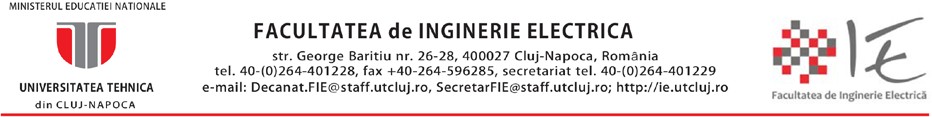 ACT ADITIONALLa anexa “Contractul Disciplinelor” a contractului de studii nr. …………………… din ………………..	In temeiul Regulamentului privind acordarea creditelor pentru activitatea de voluntariat din UTCN, a Regulamentului ECTS UTCN si a celorlalte dispozitii care reglementeaza activitatea didactica a studentilor, Anexa “Contractul disciplinelor” a contractului de studii nr. ………………… din …………….. se modifica dupa cum urmeaza:Se introduce disciplina Voluntariat 1/2/3/4/5/6/7/8 in “Contractul Disciplinelor” susmentionat. Calificativul primit de catre student este de tipul Admis/Respins si va fi mentionat in Suplimentul de diploma. Prezentul act a fost incheiat astazi  ………………………. in doua exemplare. Cate unul pentru fiecare parte.Student								Decan								Conf.dr.ing. Andrei Cziker